Course:Course:Stone fruit speciesStone fruit speciesStone fruit speciesStone fruit speciesStone fruit speciesStone fruit speciesStone fruit speciesStone fruit speciesStone fruit speciesCourse id: 3MВВ1И02Course id: 3MВВ1И02Stone fruit speciesStone fruit speciesStone fruit speciesStone fruit speciesStone fruit speciesStone fruit speciesStone fruit speciesStone fruit speciesStone fruit speciesNumber of ECTS: 6Number of ECTS: 6Stone fruit speciesStone fruit speciesStone fruit speciesStone fruit speciesStone fruit speciesStone fruit speciesStone fruit speciesStone fruit speciesStone fruit speciesTeacher:Teacher:Vladislav M. Ognjanov, Mirjana Ž. Ljubojević, Goran Ž. BaraćVladislav M. Ognjanov, Mirjana Ž. Ljubojević, Goran Ž. BaraćVladislav M. Ognjanov, Mirjana Ž. Ljubojević, Goran Ž. BaraćVladislav M. Ognjanov, Mirjana Ž. Ljubojević, Goran Ž. BaraćVladislav M. Ognjanov, Mirjana Ž. Ljubojević, Goran Ž. BaraćVladislav M. Ognjanov, Mirjana Ž. Ljubojević, Goran Ž. BaraćVladislav M. Ognjanov, Mirjana Ž. Ljubojević, Goran Ž. BaraćVladislav M. Ognjanov, Mirjana Ž. Ljubojević, Goran Ž. BaraćVladislav M. Ognjanov, Mirjana Ž. Ljubojević, Goran Ž. BaraćCourse statusCourse statusElective Elective Elective Elective Elective Elective Elective Elective Elective Number of active teaching classes (weekly)Number of active teaching classes (weekly)Number of active teaching classes (weekly)Number of active teaching classes (weekly)Number of active teaching classes (weekly)Number of active teaching classes (weekly)Number of active teaching classes (weekly)Number of active teaching classes (weekly)Number of active teaching classes (weekly)Number of active teaching classes (weekly)Number of active teaching classes (weekly)Lectures: 2Lectures: 2Practical classes: 2Practical classes: 2Practical classes: 2Other teaching types:Other teaching types:Study research work:Study research work:Other classes:Other classes:Precondition coursesPrecondition coursesNone/navesti ako imaNone/navesti ako imaNone/navesti ako imaNone/navesti ako imaNone/navesti ako imaNone/navesti ako imaNone/navesti ako imaNone/navesti ako imaNone/navesti ako imaEducational goalThe aim of the course is to observe scion/rootstock/environmental condition interactions from the multidisciplinary aspect.Educational goalThe aim of the course is to observe scion/rootstock/environmental condition interactions from the multidisciplinary aspect.Educational goalThe aim of the course is to observe scion/rootstock/environmental condition interactions from the multidisciplinary aspect.Educational goalThe aim of the course is to observe scion/rootstock/environmental condition interactions from the multidisciplinary aspect.Educational goalThe aim of the course is to observe scion/rootstock/environmental condition interactions from the multidisciplinary aspect.Educational goalThe aim of the course is to observe scion/rootstock/environmental condition interactions from the multidisciplinary aspect.Educational goalThe aim of the course is to observe scion/rootstock/environmental condition interactions from the multidisciplinary aspect.Educational goalThe aim of the course is to observe scion/rootstock/environmental condition interactions from the multidisciplinary aspect.Educational goalThe aim of the course is to observe scion/rootstock/environmental condition interactions from the multidisciplinary aspect.Educational goalThe aim of the course is to observe scion/rootstock/environmental condition interactions from the multidisciplinary aspect.Educational goalThe aim of the course is to observe scion/rootstock/environmental condition interactions from the multidisciplinary aspect.Educational outcomesBy passing the exam in this course, student should be able to define the complexity of realization of genetic gain from new stone fruit varieties and rootstocks introduced from different world breeding programs. Educational outcomesBy passing the exam in this course, student should be able to define the complexity of realization of genetic gain from new stone fruit varieties and rootstocks introduced from different world breeding programs. Educational outcomesBy passing the exam in this course, student should be able to define the complexity of realization of genetic gain from new stone fruit varieties and rootstocks introduced from different world breeding programs. Educational outcomesBy passing the exam in this course, student should be able to define the complexity of realization of genetic gain from new stone fruit varieties and rootstocks introduced from different world breeding programs. Educational outcomesBy passing the exam in this course, student should be able to define the complexity of realization of genetic gain from new stone fruit varieties and rootstocks introduced from different world breeding programs. Educational outcomesBy passing the exam in this course, student should be able to define the complexity of realization of genetic gain from new stone fruit varieties and rootstocks introduced from different world breeding programs. Educational outcomesBy passing the exam in this course, student should be able to define the complexity of realization of genetic gain from new stone fruit varieties and rootstocks introduced from different world breeding programs. Educational outcomesBy passing the exam in this course, student should be able to define the complexity of realization of genetic gain from new stone fruit varieties and rootstocks introduced from different world breeding programs. Educational outcomesBy passing the exam in this course, student should be able to define the complexity of realization of genetic gain from new stone fruit varieties and rootstocks introduced from different world breeding programs. Educational outcomesBy passing the exam in this course, student should be able to define the complexity of realization of genetic gain from new stone fruit varieties and rootstocks introduced from different world breeding programs. Educational outcomesBy passing the exam in this course, student should be able to define the complexity of realization of genetic gain from new stone fruit varieties and rootstocks introduced from different world breeding programs. Course contentTheory lessons:Results on new varieties and rootstocks in plums, peaches, apricots, cherries and almonds from foreign and domestic breeding programs. Physiological and biological characteristics of varieties and rootstocks in relation to pedigree and geographical origin and their importance in the realization of the genetic potential of the yield. The introduction of new varieties and rootstocks based on agro-climatic characteristics of major fruit producing regions in Serbia and micro-climate characteristics of the area. Selection of varieties in accordance to contemporary market demands.Practical lessons:Introduction to the properties of the newly introduced varieties and rootstocks of peach, apricot, cherries and almonds from foreign and domestic breeding programs Application of international descriptors for description and determination of stone fruit varieties and sensory evaluation of fruit quality (external appearance and taste).Other forms of teaching: Search literature data for a seminar paper. Study research work. Preparation and defense seminar paper.Course contentTheory lessons:Results on new varieties and rootstocks in plums, peaches, apricots, cherries and almonds from foreign and domestic breeding programs. Physiological and biological characteristics of varieties and rootstocks in relation to pedigree and geographical origin and their importance in the realization of the genetic potential of the yield. The introduction of new varieties and rootstocks based on agro-climatic characteristics of major fruit producing regions in Serbia and micro-climate characteristics of the area. Selection of varieties in accordance to contemporary market demands.Practical lessons:Introduction to the properties of the newly introduced varieties and rootstocks of peach, apricot, cherries and almonds from foreign and domestic breeding programs Application of international descriptors for description and determination of stone fruit varieties and sensory evaluation of fruit quality (external appearance and taste).Other forms of teaching: Search literature data for a seminar paper. Study research work. Preparation and defense seminar paper.Course contentTheory lessons:Results on new varieties and rootstocks in plums, peaches, apricots, cherries and almonds from foreign and domestic breeding programs. Physiological and biological characteristics of varieties and rootstocks in relation to pedigree and geographical origin and their importance in the realization of the genetic potential of the yield. The introduction of new varieties and rootstocks based on agro-climatic characteristics of major fruit producing regions in Serbia and micro-climate characteristics of the area. Selection of varieties in accordance to contemporary market demands.Practical lessons:Introduction to the properties of the newly introduced varieties and rootstocks of peach, apricot, cherries and almonds from foreign and domestic breeding programs Application of international descriptors for description and determination of stone fruit varieties and sensory evaluation of fruit quality (external appearance and taste).Other forms of teaching: Search literature data for a seminar paper. Study research work. Preparation and defense seminar paper.Course contentTheory lessons:Results on new varieties and rootstocks in plums, peaches, apricots, cherries and almonds from foreign and domestic breeding programs. Physiological and biological characteristics of varieties and rootstocks in relation to pedigree and geographical origin and their importance in the realization of the genetic potential of the yield. The introduction of new varieties and rootstocks based on agro-climatic characteristics of major fruit producing regions in Serbia and micro-climate characteristics of the area. Selection of varieties in accordance to contemporary market demands.Practical lessons:Introduction to the properties of the newly introduced varieties and rootstocks of peach, apricot, cherries and almonds from foreign and domestic breeding programs Application of international descriptors for description and determination of stone fruit varieties and sensory evaluation of fruit quality (external appearance and taste).Other forms of teaching: Search literature data for a seminar paper. Study research work. Preparation and defense seminar paper.Course contentTheory lessons:Results on new varieties and rootstocks in plums, peaches, apricots, cherries and almonds from foreign and domestic breeding programs. Physiological and biological characteristics of varieties and rootstocks in relation to pedigree and geographical origin and their importance in the realization of the genetic potential of the yield. The introduction of new varieties and rootstocks based on agro-climatic characteristics of major fruit producing regions in Serbia and micro-climate characteristics of the area. Selection of varieties in accordance to contemporary market demands.Practical lessons:Introduction to the properties of the newly introduced varieties and rootstocks of peach, apricot, cherries and almonds from foreign and domestic breeding programs Application of international descriptors for description and determination of stone fruit varieties and sensory evaluation of fruit quality (external appearance and taste).Other forms of teaching: Search literature data for a seminar paper. Study research work. Preparation and defense seminar paper.Course contentTheory lessons:Results on new varieties and rootstocks in plums, peaches, apricots, cherries and almonds from foreign and domestic breeding programs. Physiological and biological characteristics of varieties and rootstocks in relation to pedigree and geographical origin and their importance in the realization of the genetic potential of the yield. The introduction of new varieties and rootstocks based on agro-climatic characteristics of major fruit producing regions in Serbia and micro-climate characteristics of the area. Selection of varieties in accordance to contemporary market demands.Practical lessons:Introduction to the properties of the newly introduced varieties and rootstocks of peach, apricot, cherries and almonds from foreign and domestic breeding programs Application of international descriptors for description and determination of stone fruit varieties and sensory evaluation of fruit quality (external appearance and taste).Other forms of teaching: Search literature data for a seminar paper. Study research work. Preparation and defense seminar paper.Course contentTheory lessons:Results on new varieties and rootstocks in plums, peaches, apricots, cherries and almonds from foreign and domestic breeding programs. Physiological and biological characteristics of varieties and rootstocks in relation to pedigree and geographical origin and their importance in the realization of the genetic potential of the yield. The introduction of new varieties and rootstocks based on agro-climatic characteristics of major fruit producing regions in Serbia and micro-climate characteristics of the area. Selection of varieties in accordance to contemporary market demands.Practical lessons:Introduction to the properties of the newly introduced varieties and rootstocks of peach, apricot, cherries and almonds from foreign and domestic breeding programs Application of international descriptors for description and determination of stone fruit varieties and sensory evaluation of fruit quality (external appearance and taste).Other forms of teaching: Search literature data for a seminar paper. Study research work. Preparation and defense seminar paper.Course contentTheory lessons:Results on new varieties and rootstocks in plums, peaches, apricots, cherries and almonds from foreign and domestic breeding programs. Physiological and biological characteristics of varieties and rootstocks in relation to pedigree and geographical origin and their importance in the realization of the genetic potential of the yield. The introduction of new varieties and rootstocks based on agro-climatic characteristics of major fruit producing regions in Serbia and micro-climate characteristics of the area. Selection of varieties in accordance to contemporary market demands.Practical lessons:Introduction to the properties of the newly introduced varieties and rootstocks of peach, apricot, cherries and almonds from foreign and domestic breeding programs Application of international descriptors for description and determination of stone fruit varieties and sensory evaluation of fruit quality (external appearance and taste).Other forms of teaching: Search literature data for a seminar paper. Study research work. Preparation and defense seminar paper.Course contentTheory lessons:Results on new varieties and rootstocks in plums, peaches, apricots, cherries and almonds from foreign and domestic breeding programs. Physiological and biological characteristics of varieties and rootstocks in relation to pedigree and geographical origin and their importance in the realization of the genetic potential of the yield. The introduction of new varieties and rootstocks based on agro-climatic characteristics of major fruit producing regions in Serbia and micro-climate characteristics of the area. Selection of varieties in accordance to contemporary market demands.Practical lessons:Introduction to the properties of the newly introduced varieties and rootstocks of peach, apricot, cherries and almonds from foreign and domestic breeding programs Application of international descriptors for description and determination of stone fruit varieties and sensory evaluation of fruit quality (external appearance and taste).Other forms of teaching: Search literature data for a seminar paper. Study research work. Preparation and defense seminar paper.Course contentTheory lessons:Results on new varieties and rootstocks in plums, peaches, apricots, cherries and almonds from foreign and domestic breeding programs. Physiological and biological characteristics of varieties and rootstocks in relation to pedigree and geographical origin and their importance in the realization of the genetic potential of the yield. The introduction of new varieties and rootstocks based on agro-climatic characteristics of major fruit producing regions in Serbia and micro-climate characteristics of the area. Selection of varieties in accordance to contemporary market demands.Practical lessons:Introduction to the properties of the newly introduced varieties and rootstocks of peach, apricot, cherries and almonds from foreign and domestic breeding programs Application of international descriptors for description and determination of stone fruit varieties and sensory evaluation of fruit quality (external appearance and taste).Other forms of teaching: Search literature data for a seminar paper. Study research work. Preparation and defense seminar paper.Course contentTheory lessons:Results on new varieties and rootstocks in plums, peaches, apricots, cherries and almonds from foreign and domestic breeding programs. Physiological and biological characteristics of varieties and rootstocks in relation to pedigree and geographical origin and their importance in the realization of the genetic potential of the yield. The introduction of new varieties and rootstocks based on agro-climatic characteristics of major fruit producing regions in Serbia and micro-climate characteristics of the area. Selection of varieties in accordance to contemporary market demands.Practical lessons:Introduction to the properties of the newly introduced varieties and rootstocks of peach, apricot, cherries and almonds from foreign and domestic breeding programs Application of international descriptors for description and determination of stone fruit varieties and sensory evaluation of fruit quality (external appearance and taste).Other forms of teaching: Search literature data for a seminar paper. Study research work. Preparation and defense seminar paper.Teaching methodsClasses are performed interactively in the form of lectures, exercises and practical classes. Lectures expressed in the theoretical part are followed by characteristic examples for easier understanding of the material. In addition to lectures consultations are regularly organized. Presentations from lectures are available to students in electronic form.  Parts of the material divided in logistic complexes, can be passed during the teaching process through tests. Each test shall be prepared in the form of a written test.Teaching methodsClasses are performed interactively in the form of lectures, exercises and practical classes. Lectures expressed in the theoretical part are followed by characteristic examples for easier understanding of the material. In addition to lectures consultations are regularly organized. Presentations from lectures are available to students in electronic form.  Parts of the material divided in logistic complexes, can be passed during the teaching process through tests. Each test shall be prepared in the form of a written test.Teaching methodsClasses are performed interactively in the form of lectures, exercises and practical classes. Lectures expressed in the theoretical part are followed by characteristic examples for easier understanding of the material. In addition to lectures consultations are regularly organized. Presentations from lectures are available to students in electronic form.  Parts of the material divided in logistic complexes, can be passed during the teaching process through tests. Each test shall be prepared in the form of a written test.Teaching methodsClasses are performed interactively in the form of lectures, exercises and practical classes. Lectures expressed in the theoretical part are followed by characteristic examples for easier understanding of the material. In addition to lectures consultations are regularly organized. Presentations from lectures are available to students in electronic form.  Parts of the material divided in logistic complexes, can be passed during the teaching process through tests. Each test shall be prepared in the form of a written test.Teaching methodsClasses are performed interactively in the form of lectures, exercises and practical classes. Lectures expressed in the theoretical part are followed by characteristic examples for easier understanding of the material. In addition to lectures consultations are regularly organized. Presentations from lectures are available to students in electronic form.  Parts of the material divided in logistic complexes, can be passed during the teaching process through tests. Each test shall be prepared in the form of a written test.Teaching methodsClasses are performed interactively in the form of lectures, exercises and practical classes. Lectures expressed in the theoretical part are followed by characteristic examples for easier understanding of the material. In addition to lectures consultations are regularly organized. Presentations from lectures are available to students in electronic form.  Parts of the material divided in logistic complexes, can be passed during the teaching process through tests. Each test shall be prepared in the form of a written test.Teaching methodsClasses are performed interactively in the form of lectures, exercises and practical classes. Lectures expressed in the theoretical part are followed by characteristic examples for easier understanding of the material. In addition to lectures consultations are regularly organized. Presentations from lectures are available to students in electronic form.  Parts of the material divided in logistic complexes, can be passed during the teaching process through tests. Each test shall be prepared in the form of a written test.Teaching methodsClasses are performed interactively in the form of lectures, exercises and practical classes. Lectures expressed in the theoretical part are followed by characteristic examples for easier understanding of the material. In addition to lectures consultations are regularly organized. Presentations from lectures are available to students in electronic form.  Parts of the material divided in logistic complexes, can be passed during the teaching process through tests. Each test shall be prepared in the form of a written test.Teaching methodsClasses are performed interactively in the form of lectures, exercises and practical classes. Lectures expressed in the theoretical part are followed by characteristic examples for easier understanding of the material. In addition to lectures consultations are regularly organized. Presentations from lectures are available to students in electronic form.  Parts of the material divided in logistic complexes, can be passed during the teaching process through tests. Each test shall be prepared in the form of a written test.Teaching methodsClasses are performed interactively in the form of lectures, exercises and practical classes. Lectures expressed in the theoretical part are followed by characteristic examples for easier understanding of the material. In addition to lectures consultations are regularly organized. Presentations from lectures are available to students in electronic form.  Parts of the material divided in logistic complexes, can be passed during the teaching process through tests. Each test shall be prepared in the form of a written test.Teaching methodsClasses are performed interactively in the form of lectures, exercises and practical classes. Lectures expressed in the theoretical part are followed by characteristic examples for easier understanding of the material. In addition to lectures consultations are regularly organized. Presentations from lectures are available to students in electronic form.  Parts of the material divided in logistic complexes, can be passed during the teaching process through tests. Each test shall be prepared in the form of a written test.Knowledge evaluation (maximum 100 points)Knowledge evaluation (maximum 100 points)Knowledge evaluation (maximum 100 points)Knowledge evaluation (maximum 100 points)Knowledge evaluation (maximum 100 points)Knowledge evaluation (maximum 100 points)Knowledge evaluation (maximum 100 points)Knowledge evaluation (maximum 100 points)Knowledge evaluation (maximum 100 points)Knowledge evaluation (maximum 100 points)Knowledge evaluation (maximum 100 points)Pre-examination obligationsPre-examination obligationsPre-examination obligationsMandatoryPointsPointsFinal exam (izabrati)Final exam (izabrati)MandatoryMandatoryPointsLecture attendanceLecture attendanceLecture attendanceYes1010Theoretical part of the exam/Oral part of the examTheoretical part of the exam/Oral part of the examYesYes40TestTestTestYes2020Exercise attendanceExercise attendanceExercise attendanceYes1010Term paperTerm paperTerm paperYes2020Literature Literature Literature Literature Literature Literature Literature Literature Literature Literature Literature Ord.AuthorAuthorTitleTitleTitlePublisherPublisherPublisherPublisherYearDesmond Layne and Danielle BassiDesmond Layne and Danielle BassiThe Peach: botany, production and ussesThe Peach: botany, production and ussesThe Peach: botany, production and ussesCABI PublishingCABI PublishingCABI PublishingCABI Publishing2008Jules Janick and Robert PaullJules Janick and Robert PaullThe Encyclopedia of fruits and nutsThe Encyclopedia of fruits and nutsThe Encyclopedia of fruits and nutsCABI PublishingCABI PublishingCABI PublishingCABI Publishing2008Inger Hjalmarsson and Lidija TomićInger Hjalmarsson and Lidija TomićBalkan pomology - PlumsBalkan pomology - PlumsBalkan pomology - PlumsSEEDNet working group for fruit and vitisSEEDNet working group for fruit and vitisSEEDNet working group for fruit and vitisSEEDNet working group for fruit and vitis2012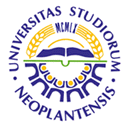 UNIVERSITY OF NOVI SADFACULTY OF AGRICULTURE 21000 NOVI SAD, TRG DOSITEJA OBRADOVIĆA 8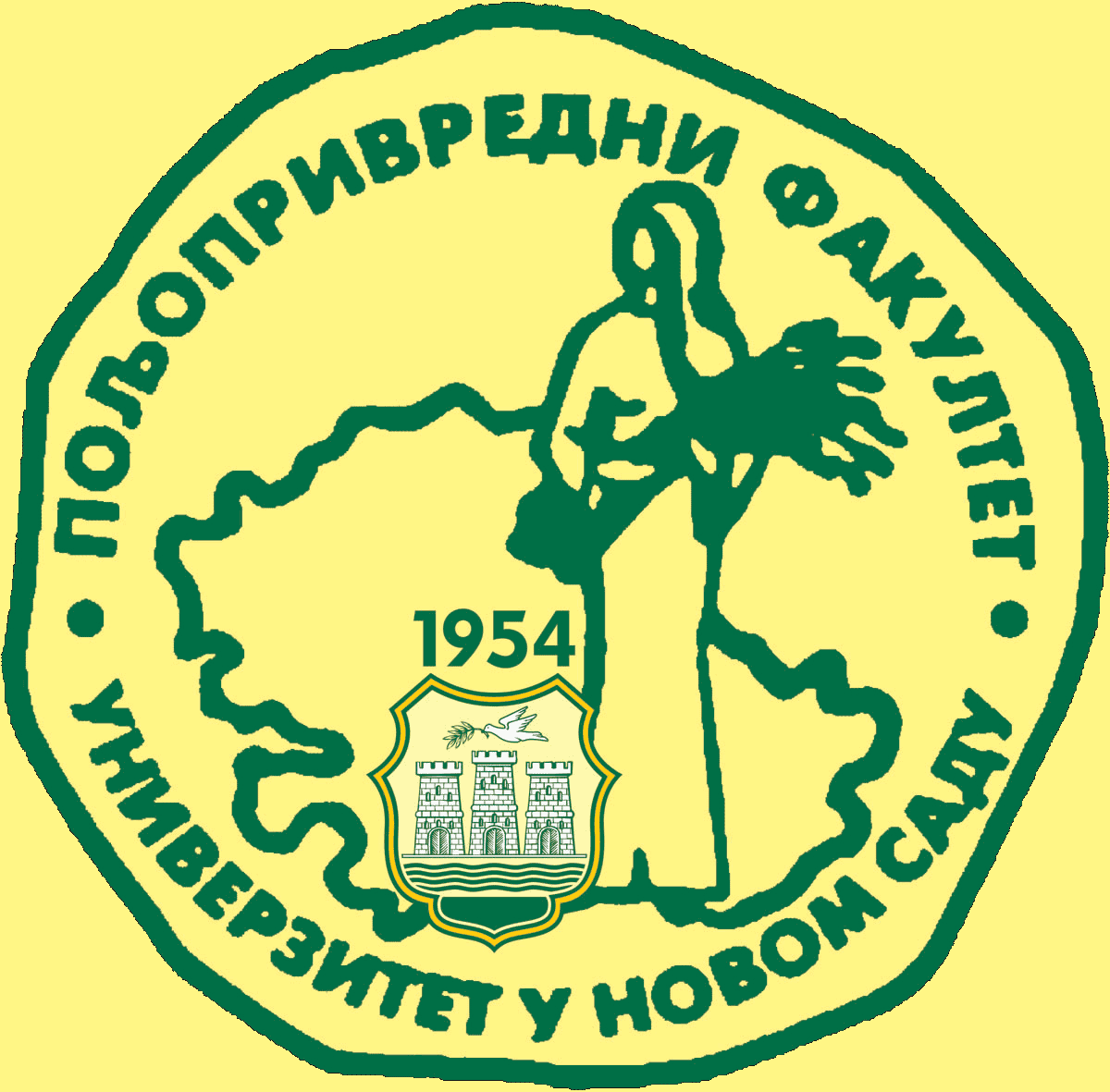 Study Programme AccreditationMASTER ACADEMIC STUDIES                               Fruit and vine growing Table 5.2 Course specificationTable 5.2 Course specificationTable 5.2 Course specification